Пресс-релиз16 ноября 2020 годаГорячая линия: «Материнского капитала – кому, сколько, куда направить?» 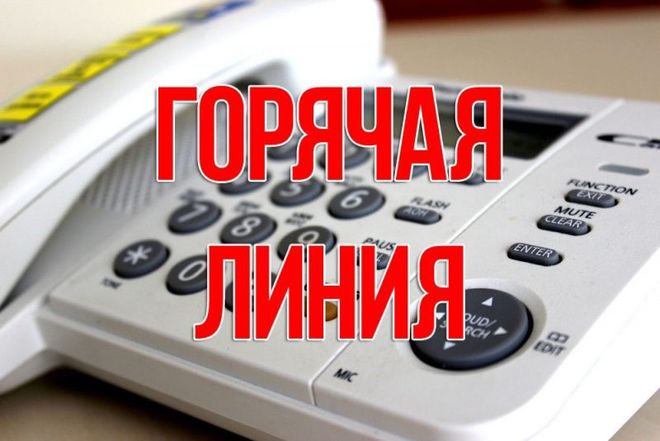 	18 ноября 2020 года с 11.00 до 13.00 в Управлении Пенсионного фонда в Колпинском районе состоится горячая линия   по теме «Материнского капитала – кому, сколько, куда направить?»  по телефону 490-12-42. Кто имеет право на материнский капитал, размер, как получить и куда направить, какие документы подготовить на эти и другие вопросы   ответят и дадут все необходимые консультации специалисты Управления.